Favoriete  voetbal club in België: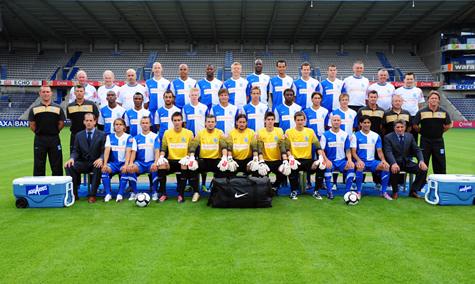 